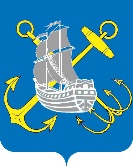 МЕСТНАЯ АДМИНИСТРАЦИЯ ВНУТРИГОРОДСКОГО МУНИЦИПАЛЬНОГО ОБРАЗОВАНИЯ ГОРОДА ФЕДЕРАЛЬНОГО ЗНАЧЕНИЯ  САНКТ-ПЕТЕРБУРГА МУНИЦИПАЛЬНЫЙ ОКРУГ МОРСКОЙ              ПОСТАНОВЛЕНИЕ № ____Об отмене постановлений03.04.2023                                                                                                        Санкт-ПетербургВ соответствии с заключением Юридического комитета Администрации Губернатора Санкт-Петербурга от 07.07.221 № 15-21-1208/21-0-0Постановление от 19.05.2021 № 28 «Об утверждении Положения о представлении гражданами, претендующими на замещение должностей муниципальной службы и руководителей муниципальных учреждений внутригородского муниципального образования Санкт-Петербурга муниципальный округ Морской, муниципальными служащими и руководителями муниципальных учреждений внутригородского муниципального образования Санкт-Петербурга муниципальный округ Морской сведений о своих доходах, расходах, об имуществе и обязательствах имущественного характера; сведений о доходах, расходах, об имуществе и обязательствах имущественного характера своих супруга (супруги) и несовершеннолетних детей, а также сведений об адресах сайтов и (или) страниц сайтов в информационно-телекоммуникационной сети «Интернет», на которых гражданин, претендующий на замещение должности муниципальной службы и руководителей муниципальных учреждений, муниципальный служащий размещали общедоступную информацию и данные, позволяющие их идентифицировать» считать утратившим силу.Постановление от 19.05.2021 № 29 «Об утверждении Положения о проверке достоверности и полноты сведений, представляемых гражданами, претендующими на замещение должностей муниципальной службы и руководителей муниципальных учреждений внутригородского муниципального образования Санкт-Петербурга муниципальный округ Морской, муниципальными служащими и руководителями муниципальных учреждений внутригородского муниципального образования Санкт-Петербурга муниципальный округ Морской и соблюдения лицами, замещающими указанные должности, требований к служебному поведению» считать утратившим силу.Постановление от 19.05.2021 № 30 «Об утверждении Порядка размещения сведений о доходах, расходах, об имуществе и обязательствах имущественного характера лиц, замещающих должности муниципальной службы в местной администрации внутригородского муниципального образования Санкт-Петербурга муниципальный округ Морской, руководителей муниципальных учреждений внутригородского муниципального образования Санкт-Петербурга муниципальный округ Морской и членов их семей в информационно-телекоммуникационной сети «Интернет» на официальном сайте внутригородского муниципального образования Санкт-Петербурга муниципальный округ Морской и предоставления этих сведений общероссийским средствам массовой информации для опубликования» считать утратившим силу.Настоящее постановление вступает в силу с момента его принятия.Контроль исполнения настоящего постановления возложить на главу местной администрации внутригородского муниципального образования города федерального значения Санкт-Петербурга муниципальный округ Морской..Глава местной администрации				      		С.В. Ляпакина